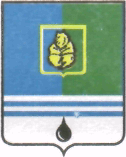 ПОСТАНОВЛЕНИЕАДМИНИСТРАЦИИ ГОРОДА КОГАЛЫМАХанты-Мансийского автономного округа - ЮгрыО внесении измененийв постановление Администрации города Когалымаот 30.12.2015 №3854В соответствии с частью 4 статьи 19 Федерального закона от 05.04.2013 №44-ФЗ «О контрактной системе в сфере закупок товаров, работ, услуг для обеспечения государственных и муниципальных нужд», постановлением Правительства Российской Федерации от 02.09.2015 №926 «Об утверждении Общих правил определения требований к закупаемым заказчиками отдельным видам товаров, работ, услуг (в том числе предельных цен товаров, работ, услуг)», Уставом города Когалыма, в целях приведения муниципального нормативного правового акта в соответствие с действующим законодательством:1. В приложение к постановлению Администрации города Когалыма               от 30.12.2015 №3854 «Об утверждении правил определения требований к закупаемым органами местного самоуправления города Когалыма и подведомственными им казенными и бюджетными учреждениями, муниципальными унитарными предприятиями отдельным видам товаров, работ, услуг (в том числе предельных цен товаров, работ, услуг)» (далее – Правила) внести следующие изменения и дополнение:1.1. подпункты «б», «в» пункта 2 Правил изложить в следующей редакции:«б) порядок формирования, ведения органами местного самоуправления города Когалыма перечня отдельных видов товаров, работ, услуг, их потребительские свойства (в том числе характеристики качества) и иные характеристики, имеющие влияние на цену отдельных видов товаров, работ, услуг (далее – ведомственный перечень), а также форму ведомственного перечня, Приложение 2 к Правилам;в) порядок применения указанных в пункте 6 Правил обязательных критериев отбора отдельных видов товаров, работ, услуг, значения этих критериев, а также дополнительные критерии, не определенные Правилами и не приводящие к сужению ведомственного перечня, и порядок их применения.»;1.2. пункты 3, 4, 5, 6 Правил изложить в следующей редакции:«3. Отдельные виды товаров, работ, услуг включаются в обязательные перечни, содержащиеся в Правилах, в соответствии с указанными в пункте 6 Правил обязательными критериями, значения которых рассчитываются исходя из выплат по контрактам и из количества контрактов, заключаемых в целях обеспечения муниципальных нужд, а в случае установления дополнительных критериев - в соответствии с такими критериями. В обязательный перечень, содержащийся в Правилах, включаются отдельные виды товаров, работ, услуг, в отношении которых обязательным перечнем, содержащимся в правилах определения требований, утвержденных Правительством Российской Федерации, установлены предельные цены и (или) значения характеристик (свойств) таких товаров, работ, услуг.4. Ведомственный перечень составляется на основании обязательного перечня. В отношении отдельных видов товаров, работ, услуг, включенных в обязательный перечень, в ведомственном перечне определяются их потребительские свойства (в том числе качество) и иные характеристики (в том числе предельные цены указанных товаров, работ, услуг), если указанные свойства и характеристики не определены в обязательном перечне.5. Под видом товаров, работ, услуг в целях настоящих Правил понимаются виды товаров, работ, услуг, соответствующие 6-значному коду позиции по Общероссийскому классификатору продукции по видам экономической деятельности.6. Отдельные виды товаров, работ, услуг подлежат включению в ведомственный перечень при условии, если средняя арифметическая сумма значений следующих обязательных критериев превышает 20 процентов:а) доля оплаты по отдельному виду товаров, работ, услуг для обеспечения муниципальных нужд за отчетный финансовый год (в соответствии с графиками платежей) по контрактам, заключенным органами местного самоуправления города Когалыма и подведомственными им казенными и бюджетными учреждениями, муниципальными унитарными предприятиями, информация о которых включена в реестр контрактов, а также в реестр контрактов, содержащих сведения, составляющие государственную тайну, в общем объеме оплаты по контрактам, включенным в указанные реестры (по графикам платежей), заключенным соответствующими органами местного самоуправления города Когалыма и подведомственными им казенными и бюджетными учреждениями, муниципальными унитарными предприятиями;б) доля контрактов органов местного самоуправления города Когалыма и подведомственных им казенных и бюджетных учреждений, муниципальных унитарных предприятий на приобретение отдельного вида товаров, работ, услуг для обеспечения муниципальных нужд, заключенных в отчетном финансовом году, в общем количестве контрактов соответствующих органов местного самоуправления города Когалыма и подведомственных им казенных и бюджетных учреждений, муниципальных унитарных предприятий на приобретение товаров, работ, услуг, заключенных в отчетном финансовом году.»;1.3. пункт 13 Правил изложить в следующей редакции:«13. Требования к отдельным видам товаров, работ, услуг определяются:а) с учетом категорий и (или) групп должностей работников, если затраты на приобретение отдельных видов товаров, работ, услуг для обеспечения органов местного самоуправления города Когалыма и подведомственных им казенных в соответствии с правилами определения нормативных затрат, утвержденными постановлением Администрации города Когалыма от 25.02.2015 №544 «Об определении нормативных затрат на обеспечение функций органов местного самоуправления города Когалыма и подведомственных им муниципальных казённых учреждений» (далее - правила определения нормативных затрат), определяются с учетом категорий и (или) групп должностей работников;б) с учетом категорий и (или) групп должностей работников согласно штатному расписанию подведомственных бюджетных учреждений, муниципальных унитарных предприятий, если затраты на приобретение отдельных видов товаров, работ, услуг не определяются в соответствии с правилами определения нормативных затрат.»;1.4. дополнить Правила пунктом 17 следующего содержания:«17. Предельные цены товаров, работ, услуг, установленные органами местного самоуправления города Когалыма, не могут превышать цены товаров, работ, услуг, установленные указанными органами при утверждении нормативных затрат на обеспечение функций органов местного самоуправления города Когалыма и подведомственных им казенных учреждений.».1.5. в наименовании приложения 1 к Правилам слово «отребительскимсвойствам» заменить словами «потребительским свойствам».2. Подпункты 1.1.1 - 1.1.3, 1.1.5 пункта 1.1 постановления Администрации города Когалыма от 22.06.2016 №1714 «О внесении изменений в постановление Администрации города Когалыма от 30.12.2015 №3854» признать утратившими силу.3. Отделу муниципального заказа Администрации города Когалыма (С.А.Никозова) направить в юридическое управление Администрации города Когалыма текст постановления, его реквизиты, сведения об источнике официального опубликования в порядке и сроки, предусмотренные распоряжением Администрации города Когалыма от 19.06.2013 №149-р «О мерах по формированию регистра муниципальных нормативных правовых актов               Ханты-Мансийского автономного округа – Югры» для дальнейшего направления в Управление государственной регистрации нормативных правовых актов Аппарата Губернатора Ханты-Мансийского автономного округа – Югры.4. Опубликовать настоящее постановление в газете «Когалымский вестник» и разместить на официальном сайте Администрации города Когалыма в информационно-телекоммуникационной сети «Интернет» (www.admkogalym.ru).5. Контроль за выполнением постановления возложить на заместителя главы города Когалыма Т.И.Черных.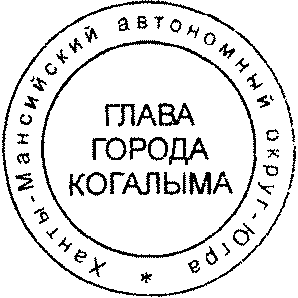 Глава города Когалыма					Н.Н.ПальчиковПодготовлено:главный специалист		                                           И.Ю.АюповаРазослать: ОМЗ, ОФЭОиК, УО, КУМИ, КФ, ОМК, МКУ «УОДОМС», Сабуров С.П., газетаОт  «26»февраля2020г. № 320